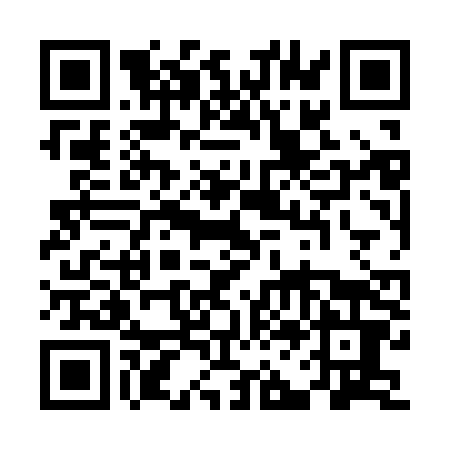 Ramadan times for Engelhartstetten, AustriaMon 11 Mar 2024 - Wed 10 Apr 2024High Latitude Method: Angle Based RulePrayer Calculation Method: Muslim World LeagueAsar Calculation Method: ShafiPrayer times provided by https://www.salahtimes.comDateDayFajrSuhurSunriseDhuhrAsrIftarMaghribIsha11Mon4:294:296:1312:023:135:525:527:3012Tue4:274:276:1112:023:145:545:547:3213Wed4:254:256:0912:023:155:555:557:3314Thu4:234:236:0712:023:165:575:577:3515Fri4:214:216:0512:013:175:585:587:3716Sat4:194:196:0312:013:176:006:007:3817Sun4:164:166:0112:013:186:016:017:4018Mon4:144:145:5912:003:196:036:037:4219Tue4:124:125:5712:003:206:046:047:4320Wed4:094:095:5512:003:216:066:067:4521Thu4:074:075:5312:003:226:076:077:4722Fri4:054:055:5111:593:236:096:097:4823Sat4:034:035:4911:593:246:106:107:5024Sun4:004:005:4711:593:246:126:127:5225Mon3:583:585:4411:583:256:136:137:5326Tue3:553:555:4211:583:266:156:157:5527Wed3:533:535:4011:583:276:166:167:5728Thu3:513:515:3811:573:286:176:177:5929Fri3:483:485:3611:573:286:196:198:0030Sat3:463:465:3411:573:296:206:208:0231Sun4:434:436:3212:574:307:227:229:041Mon4:414:416:3012:564:317:237:239:062Tue4:394:396:2812:564:317:257:259:083Wed4:364:366:2612:564:327:267:269:104Thu4:344:346:2412:554:337:287:289:115Fri4:314:316:2212:554:337:297:299:136Sat4:294:296:2012:554:347:317:319:157Sun4:264:266:1812:554:357:327:329:178Mon4:244:246:1612:544:357:337:339:199Tue4:214:216:1412:544:367:357:359:2110Wed4:184:186:1212:544:377:367:369:23